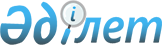 О внесении изменений в решение Аксуского районного маслихата от 20 декабря 2011 года N 54-319 "О районном бюджете Аксуского района на 2012-2014 годы"
					
			Утративший силу
			
			
		
					Решение маслихата Аксуского района Алматинской области от 05 декабря 2012 года N 9-70. Зарегистрировано Департаментом юстиции Алматинской области 10 декабря 2012 года N 2217. Утратило силу решением маслихата Аксуского района Алматинской области от 22 января 2013 года № 11-90      Сноска. Утратило силу решением маслихата Аксуского района Алматинской области от 22.01.2013 № 11-90.      Примечание РЦПИ:

      В тексте сохранена авторская орфография и пунктуация.       

В соответствии с подпунктом 4 пункта 2 статьи 106, пунктом 5 статьи 109 "Бюджетного Кодекса Республики Казахстан" от 4 декабря 2008 года, подпунктом 1) пункта 1 статьи 6 Закона Республики Казахстан от 23 января 2001 года "О местном государственном управлении и самоуправлении в Республике Казахстан", пункта 4 и 5 статьи 21 Закона Республики Казахстан "О нормативных правовых актах" от 24 марта 1998 года Аксуский районный маслихат РЕШИЛ:



      1. Внести в решение Аксуского районного маслихата от 20 декабря 2011 года N 54-319 "О районном бюджете Аксуского района на 2012-2014 годы" (зарегистрировано в Реестре государственной регистрации нормативных правовых актов 27 декабря 2011 года за N 2-4-142, опубликовано в районной газете "Ақсу өңірі" от 7 января 2012 года N 2 (9585), в решение Аксуского районного маслихата от 17 февраля 2012 года N 2-8 "О внесении изменений в решение Аксуского районного маслихата от 20 декабря 2011 года N 54-319 "О районном бюджете Аксуского района на 2012-2014 годы" (зарегистрировано в Реестре государственной регистрации нормативных правовых актов 22 февраля 2012 года за N 2-4-146, опубликовано в районной газете "Ақсу өңірі" от 3 марта 2012 года N 10 (9592), в решение Аксуского районного маслихата от 13 апреля 2012 года N 4-30 "О внесении изменений в решение Аксуского районного маслихата от 20 декабря 2011 года N 54-319 "О районном бюджете Аксуского района на 2012-2014 годы" (зарегистрировано в Реестре государственной регистрации нормативных правовых актов 19 апреля 2012 года за N 2-4-150, опубликовано в районной газете "Ақсу өңірі" от 28 апреля 2012 года N 18 (9600), в решение Аксуского районного маслихата от 8 июня 2012 года N 5-46 "О внесении изменений в решение Аксуского районного маслихата от 20 декабря 2011 года N 54-319 "О районном бюджете Аксуского района на 2012-2014 годы" (зарегистрировано в Реестре государственной регистрации нормативных правовых актов 20 июня 2012 года за N 2-4-155, опубликовано в районной газете "Ақсу өңірі" от 30 июня 2012 года N 27 (9609), в решение Аксуского районного маслихата от 6 сентября 2012 года N 7-61 "О внесении изменений в решение Аксуского районного маслихата от 20 декабря 2011 года N 54-319 "О районном бюджете Аксуского района на 2012-2014 годы" (зарегистрировано в Реестре государственной регистрации нормативных правовых актов 19 сентября 2012 года за N 2121, опубликовано в районной газете "Ақсу өңірі" от 29 сентября 2012 года N 41(9623), в решение Аксуского районного маслихата от 5 ноября 2012 года N 8-66 "О внесении изменений в решение Аксуского районного маслихата от 20 декабря 2011 года N 54-319 "О районном бюджете Аксуского района на 2012-2014 годы" (зарегистрировано в Реестре государственной регистрации нормативных правовых актов 13 ноября 2012 года за N 2183, опубликовано в районной газете "Ақсу өңірі" от 24 ноября 2012 года N 49(9631) следующие изменения:



      в пункте 1 по строкам:



      1)"Доходы" цифру "4304348" заменить на цифру "421714", в том числе:

      "поступления трансфертов" цифру "4217801" заменить на цифру "4205167".



      2) "Затраты" цифру "4327079" заменить на цифру "4314445".



      2. Приложение 1 к указанному решению изложить в новой редакции согласно приложению 1 к настоящему решению.



      3. Контроль за исполнением решения маслихата возложить на постоянную комиссию районного маслихата по экономической реформе, бюджету, тарифной политике, развитию малого и среднего предпринимательства.



      4. Настоящее решение вводится в действие с 1 января 2012 года.      Председатель сессии,

      Секретарь маслихата                        С. Серпербаев      СОГЛАСОВАНО:      Начальник ГУ "Аксуский районный

      отдел экономики и бюджетного

      планирования"                              Жандосова Гульнара Жандосовна

      05 декабря 2012 года

Приложение N 1

к решению Аксуского районного

маслихата от 20 декабря 2011 года

N 54-319 "О районном бюджете

Аксуского района

на 2012-2014 годы"Приложение N 1

к решению Аксуского районного

маслихата от 05 декабря 2012 года

N 9-70 "О внесении изменений

в решения Аксуского районного

маслихата от 20 декабря 2011 года

N 54-319 "О районном бюджете

Аксуского района на

2012-2014 годы"
					© 2012. РГП на ПХВ «Институт законодательства и правовой информации Республики Казахстан» Министерства юстиции Республики Казахстан
				КатегорияКатегорияКатегорияКатегориясумма

тыс

тенгеКлассКлассКласссумма

тыс

тенгеПодклассПодкласссумма

тыс

тенгеНаименованиесумма

тыс

тенгеI. Доходы42917141Налоговые поступления7590004Hалоги на собственность666651Hалоги на имущество295803Земельный налог63334Hалог на транспортные средства253435Единый земельный налог540905Внутренние налоги на товары, работы и услуги56602Акцизы6093Поступления за использование природных и

других ресурсов674Сборы за ведение предпринимательской и

профессиональной деятельности498408Обязательные платежи, взимаемые за совершение

юридически значимых действий и (или) выдачу

документов уполномоченными на то

государственными органами или должностными

лицами35751Государственная пошлина35752Неналоговые поступления312601Доходы от государственной собственности1895Доходы от аренды имущества, находящегося в

государственной собственности18904Штрафы, пени, санкции, взыскания, налагаемые

государственными учреждениями, финансируемыми

из государственного бюджета, а также

содержащимися и финансируемыми из бюджета

(сметы расходов) Национального Банка

Республики Казахстан761Штрафы, пени, санкции, взыскания, налагаемые

государственными учреждениями, финансируемыми

из государственного бюджета, а также

содержащимися и финансируемыми из бюджета

(сметы расходов) Национального Банка

Республики Казахстан, за исключением

поступлений от организаций нефтяного сектора7606Прочие неналоговые поступления28611Прочие неналоговые поступления28613Поступления от продажи основного капитала558003Продажа земли и нематериальных активов55801Продажа земли51492Продажа нематериальных активов4314Поступления трансфертов 420516702Трансферты из вышестоящих органов

государственного управления42051672Трансферты из областного бюджета42051675Погашение бюджетных кредитов194101Погашение бюджетных кредитов19411Погашение бюджетных кредитов, выданных из

государственного бюджета1941Функциональная группаФункциональная группаФункциональная группаФункциональная группаФункциональная группасумма

тыс

тенгеФункциональная подгруппаФункциональная подгруппаФункциональная подгруппаФункциональная подгруппасумма

тыс

тенгеАдминистратор бюджетных программАдминистратор бюджетных программАдминистратор бюджетных программсумма

тыс

тенгеПрограммаПрограммасумма

тыс

тенгеНаименованиесумма

тыс

тенгеII. Расходы43144451Государственные услуги общего характера28711601Представительные, исполнительные и другие

органы, выполняющие общие функции

государственного управления259391112Аппарат маслихата района (города областного

значения)19263001Услуги по обеспечению деятельности

маслихата района (города областного

значения)13814003Капитальные расходы государственного органа5449122Аппарат акима района (города областного

значения)52640001Услуги по обеспечению деятельности акима

района (города областного значения)52190003Капитальные расходы государственного органа450123Аппарат акима района в городе, города

районного значения, поселка, аула (села),

аульного (сельского) округа187488001Услуги по обеспечению деятельности акима

района в городе, города районного значения,

поселка, аула (села), аульного (сельского)

округа159048022Капитальные расходы государственного органа2844002Финансовая деятельность15391452Отдел финансов района (города областного

значения)15391001Услуги по реализации государственной

политики в области исполнения бюджета

района (города областного значения) и

управления коммунальной собственностью

района (города областного значения)12252003Проведение оценки имущества в целях

налогообложения94010Приватизация, управление коммунальным

имуществом, постприватизационная

деятельность и регулирование споров,

связанных с этим145011Учет, хранение, оценка и реализация

имущества, поступившего в коммунальную

собственность20018Капитальные расходы государственного органа288005Планирование и статистическая деятельность12334453Отдел экономики и бюджетного планирования

района (города областного значения)12334001Услуги по реализации государственной

политики в области формирования и развития

экономической политики, системы

государственного планирования и управления

района (города областного значения)11884004Капитальные расходы государственного органа4502Оборона332601Военные нужды2488122Аппарат акима района (города областного

значения)2488005Мероприятия в рамках исполнения всеобщей

воинской обязанности248802Организация работы по чрезвычайным

ситуациям838122Аппарат акима района (города областного

значения)838007Мероприятия по профилактике и тушению

степных пожаров районного (городского)

масштаба, а также пожаров в населенных

пунктах, в которых не созданы органы

государственной противопожарной службы8383Общественный порядок, безопасность,

правовая, судебная, уголовно-исполнительная

деятельность12001Правоохранительная деятельность1200458Отдел жилищно-коммунального хозяйства,

пассажирского транспорта и автомобильных

дорог района (города областного значения)1200021Обеспечение безопасности дорожного движения

в населенных пунктах12004Образование315277501Дошкольное воспитание и обучение156594464Отдел образования района (города областного

значения)156594009Обеспечение деятельности организаций

дошкольного воспитания и обучения156277021Увеличение размера доплаты за

квалификационную категорию воспитателям

детских садов, мини-центров,

школ-интернатов: общего типа, специальных

(коррекционных), специализированных для

одаренных детей, организаций образования

для детей-сирот и детей, оставшихся без

попечения родителей, центров адаптации

несовершеннолетних за счет трансфертов из

республиканского бюджета31702Начальное, основное среднее и общее среднее

образование1806251123Аппарат акима района в городе, города

районного значения, поселка, аула (села),

аульного (сельского) округа682005Организация бесплатного подвоза учащихся

до школы и обратно в аульной (сельской)

местности682464Отдел образования района (города областного

значения)1805569003Общеобразовательное обучение1741842006Дополнительное образование для детей и

юношества40833063Повышение оплаты труда учителям, прошедшим

повышение квалификации по учебным

программам АОО "Назарбаев интеллектуальные

школы" за счет трансфертов из

республиканского бюджета659064Увеличение размера доплаты за

квалификационную категорию учителям

организаций начального, основного среднего,

общего среднего образования: школы,

школы-интернаты: (общего типа, специальных

(коррекционных), специализированных для

одаренных детей; организаций для

детей-сирот и детей, оставшихся без

попечения родителей) за счет трансфертов

из республиканского бюджета2223509Прочие услуги в области образования1189930464Отдел образования района (города областного

значения)505320001Услуги по реализации государственной

политики на местном уровне в области

образования18392004Информатизация системы образования в

государственных учреждениях образования

района (города областного значения)11862005Приобретение и доставка учебников,

учебно-методических комплексов для

государственных учреждений образования

района (города областного значения)23215007Проведение школьных олимпиад, внешкольных

мероприятий и конкурсов районного

(городского) масштаба1323012Капитальные расходы государственного органа2849015Ежемесячные выплаты денежных средств

опекунам (попечителям) на содержание

ребенка-сироты (детей-сирот), и ребенка

(детей), оставшегося без попечения

родителей за счет трансфертов из

республиканского бюджета12852020Обеспечение оборудованием, программным

обеспечением детей-инвалидов, обучающихся

на дому за счет трансфертов из

республиканского бюджета4464067Капитальные расходы подведомственных

государственных учреждений и организаций430363467Отдел строительства района (города

областного значения)684610037Строительство и реконструкция объектов

образования6846106Социальная помощь и социальное обеспечение11566802Социальная помощь93393451Отдел занятости и социальных программ

района (города областного значения)93393002Программа занятости28574004Оказание социальной помощи на приобретение

топлива специалистам здравоохранения,

образования, социального обеспечения,

культуры и спорта в сельской местности в

соответствии с законодательством Республики

Казахстан16197005Государственная адресная социальная помощь1960006Оказание жилищной помощи681007Социальная помощь отдельным категориям

нуждающихся граждан по решениям местных

представительных органов4889010Материальное обеспечение детей-инвалидов,

воспитывающихся и обучающихся на дому2233014Оказание социальной помощи нуждающимся

гражданам на дому20673016Государственные пособия на детей до 18 лет2065017Обеспечение нуждающихся инвалидов

обязательными гигиеническими средствами

и предоставление услуг специалистами

жестового языка, индивидуальными

помощниками в соответствии с индивидуальной

программой реабилитации инвалида2548023Обеспечение деятельности центров занятости

населения1357309Прочие услуги в области социальной помощи

и социального обеспечения22275451Отдел занятости и социальных программ

района (города областного значения)22275001Услуги по реализации государственной

политики на местном уровне в области

обеспечения занятости и реализации

социальных программ для населения17435011Оплата услуг по зачислению, выплате и

доставке пособий и других социальных выплат1287021Капитальные расходы государственного органа2813067Капитальные расходы подведомственных

государственных учреждений и организаций7407Жилищно-коммунальное хозяйство32257501Жилищное хозяйство127690458Отдел жилищно-коммунального хозяйства,

пассажирского транспорта и автомобильных

дорог района (города областного значения)12035031Изготовление технических паспортов на

объекты кондоминиумов1300041Ремонт и благоустройство объектов в рамках

развития сельских населенных пунктов по

Программе занятости 202010735467Отдел строительства района (города

областного значения)110978003Проектирование, строительство и (или)

приобретение жилья государственного

коммунального жилищного фонда70297004Проектирование, развитие, обустройство и

(или) приобретение

инженерно-коммуникационной инфраструктуры40681479Отдел жилищной инспекции района (города

областного значения)4677001Услуги по реализации государственной

политики на местном уровне в области

жилищного фонда4227005Капитальные расходы государственного органа45002Коммунальное хозяйство148083458Отдел жилищно-коммунального хозяйства,

пассажирского транспорта и автомобильных

дорог района (города областного значения)148083012Функционирование системы водоснабжения и

водоотведения22723028Развитие коммунального хозяйства3989029Развитие системы водоснабжения12137103Благоустройство населенных пунктов46802458Отдел жилищно-коммунального хозяйства,

пассажирского транспорта и автомобильных

дорог района (города областного значения)46802015Освещение улиц в населенных пунктах11924016Обеспечение санитарии населенных пунктов1000018Благоустройство и озеленение населенных

пунктов338788Культура, спорт, туризм и информационное

пространство13116701Деятельность в области культуры78054455Отдел культуры и развития языков района

(города областного значения)78054003Поддержка культурно-досуговой работы7805402Спорт2959465Отдел физической культуры и спорта района

(города областного значения)2959006Проведение спортивных соревнований на

районном (города областного значения)

уровне733007Подготовка и участие членов сборных команд

района (города областного значения) по

различным видам спорта на областных

спортивных соревнованиях222603Информационное пространство32551455Отдел культуры и развития языков района

(города областного значения)30469006Функционирование районных (городских)

библиотек29752007Развитие государственного языка и других

языков народа Казахстана717456Отдел внутренней политики района (города

областного значения)2082002Услуги по проведению государственной

информационной политики через газеты и

журналы 208209Прочие услуги по организации культуры,

спорта, туризма и информационного

пространства17603455Отдел культуры и развития языков района

(города областного значения)5749001Услуги по реализации государственной

политики на местном уровне в области

развития языков и культуры4216010Капитальные расходы государственного органа450032Капитальные расходы подведомственных

государственных учреждений и организаций1083456Отдел внутренней политики района (города

областного значения)7932001Услуги по реализации государственной

политики на местном уровне в области

информации, укрепления государственности и

формирования социального оптимизма граждан7194003Реализация мероприятий в сфере молодежной

политики288006Капитальные расходы государственного органа450465Отдел физической культуры и спорта района

(города областного значения)3922001Услуги по реализации государственной

политики на местном уровне в сфере

физической культуры и спорта3472004Капитальные расходы государственного органа45010Сельское, водное, лесное, рыбное хозяйство,

особо охраняемые природные территории,

охрана окружающей среды и животного мира,

земельные отношения17300501Сельское хозяйство30675453Отдел экономики и бюджетного планирования

района (города областного значения)4621099Реализация мер по оказанию социальной

поддержки специалистов4621462Отдел сельского хозяйства района (города

областного значения)10701001Услуги по реализации государственной

политики на местном уровне в сфере

сельского хозяйства10251006Капитальные расходы государственного органа450473Отдел ветеринарии района (города областного

значения)15353001Услуги по реализации государственной

политики на местном уровне в сфере

ветеринарии6593003Капитальные расходы государственного органа2363005Обеспечение функционирования

скотомогильников (биотермических ям)575007Организация отлова и уничтожения бродячих

собак и кошек420008Возмещение владельцам стоимости изымаемых

и уничтожаемых больных животных, продуктов

и сырья животного происхождения2500009Проведение ветеринарных мероприятий по

энзоотическим болезням животных2756010Проведение мероприятий по идентификации

сельскохозяйственных животных14606Земельные отношения17384463Отдел земельных отношений района (города

областного значения)17384001Услуги по реализации государственной

политики в области регулирования земельных

отношений на территории района (города

областного значения)7434004Организация работ по зонированию земель9500007Капитальные расходы государственного органа45009Прочие услуги в области сельского, водного,

лесного, рыбного хозяйства, охраны

окружающей среды и земельных отношений124946473Отдел ветеринарии района (города областного

значения)124946011Проведение противоэпизоотических мероприятий12494611Промышленность, архитектурная,

градостроительная и строительная

деятельность1490702Архитектурная, градостроительная и

строительная деятельность14907467Отдел строительства района (города

областного значения)6593001Услуги по реализации государственной

политики на местном уровне в области

строительства6143017Капитальные расходы государственного органа450468Отдел архитектуры и градостроительства

района (города областного значения)8314001Услуги по реализации государственной

политики в области архитектуры и

градостроительства на местном уровне5394004Капитальные расходы государственного органа292012Транспорт и коммуникации7522001Автомобильный транспорт75220458Отдел жилищно-коммунального хозяйства,

пассажирского транспорта и автомобильных

дорог района (города областного значения)75220023Обеспечение функционирования автомобильных

дорог7522013Прочие2332403Поддержка предпринимательской деятельности

и защита конкуренции6506469Отдел предпринимательства района (города

областного значения)6506001Услуги по реализации государственной

политики на местном уровне в области

развития предпринимательства и

промышленности5756003Поддержка предпринимательской деятельности300004Капитальные расходы государственного органа45009Прочие16818123Аппарат акима района в городе, города

районного значения, поселка, аула (села),

аульного (сельского) округа5300040Реализация мероприятий для решения вопросов

обустройства аульных (сельских) округов в

реализацию мер по содействию экономическому

развитию регионов в рамках Программы

"Развитие регионов" за счет целевых

трансфертов из республиканского бюджета5300452Отдел финансов района (города областного

значения)1294012Резерв местного исполнительного органа

района (города областного значения)1294453Отдел экономики и бюджетного планирования

района (города областного значения)2200003Разработка технико-экономического

обоснования местных бюджетных

инвестиционных проектов и концессионных

проектов и проведение его экспертизы2200458Отдел жилищно-коммунального хозяйства,

пассажирского транспорта и автомобильных

дорог района (города областного значения)8024001Услуги по реализации государственной

политики на местном уровне в области

жилищно-коммунального хозяйства,

пассажирского транспорта и автомобильных

дорог7370013Капитальные расходы государственного органа65414Обслуживание долга41Обслуживание долга4452Отдел финансов района (города областного

значения)4013Обслуживание долга местных исполнительных

органов по выплате вознаграждений и иных

платежей по займам из областного бюджета415Трансферты1415801Трансферты14158452Отдел финансов района (города областного

значения)14158452006Возврат неиспользованных

(недоиспользованных) целевых трансфертов14158Функциональная группаФункциональная группаФункциональная группаФункциональная группаФункциональная группасумма

тыс.

тенгеФункциональная подгруппаФункциональная подгруппаФункциональная подгруппаФункциональная подгруппасумма

тыс.

тенгеАдминистратор бюджетных программАдминистратор бюджетных программАдминистратор бюджетных программсумма

тыс.

тенгеПрограммаПрограммасумма

тыс.

тенгеНаименованиесумма

тыс.

тенгеIII. Чистое бюджетное кредитование36532Бюджетные кредиты3858910Сельское, водное, лесное, рыбное хозяйство,

особо охраняемые природные территории,

охрана окружающей среды и животного мира,

земельные отношения3858901Сельское хозяйство38589476Отдел экономики, бюджетного планирования и

предпринимательства района (города

областного значения)38589КатегорияКатегорияКатегорияКатегорияКатегориясумма

тыс.

тенгеКлассКлассКлассКласссумма

тыс.

тенгеПодклассПодклассПодкласссумма

тыс.

тенгеСпецификаСпецификасумма

тыс.

тенгеНаименованиесумма

тыс.

тенгеПогашение бюджетных кредитов22375Погашение бюджетных кредитов223701Погашение бюджетных кредитов22371Погашение бюджетных кредитов выданных из

государственного бюджета2237Функциональная группаФункциональная группаФункциональная группаФункциональная группаФункциональная группасумма

тыс.

тенгеФункциональная подгруппаФункциональная подгруппаФункциональная подгруппаФункциональная подгруппасумма

тыс.

тенгеАдминистратор бюджетных программАдминистратор бюджетных программАдминистратор бюджетных программсумма

тыс.

тенгеПрограммаПрограммасумма

тыс.

тенгеНаименованиесумма

тыс.

тенгеIV. Сальдо по операциям с финансовыми

активами0КатегорияКатегорияКатегорияКатегорияКатегориясумма

тыс.

тенгеКлассКлассКлассКласссумма

тыс.

тенгеПодклассПодклассПодкласссумма

тыс.

тенгеСпецификаСпецификасумма

тыс.

тенгеНаименованиесумма

тыс.

тенгеV. Дефицит бюджета (профицит)-61077КатегорияКатегорияКатегорияКатегорияКатегориясумма

тыс.

тенгеКлассКлассКлассКласссумма

тыс.

тенгеПодклассПодклассПодкласссумма

тыс.

тенгеНаименованиесумма

тыс.

тенгеVI. Финансирование дефицита ( использование

профицита) бюджета61077Поступления займов385897Поступления займов3858901Внутренние государственные займы385892Договоры займа38589Функциональная группаФункциональная группаФункциональная группаФункциональная группаФункциональная группасумма

тыс.

тенгеФункциональная подгруппаФункциональная подгруппаФункциональная подгруппаФункциональная подгруппасумма

тыс.

тенгеАдминистратор бюджетных программАдминистратор бюджетных программАдминистратор бюджетных программсумма

тыс.

тенгеПрограммаПрограммасумма

тыс.

тенгеНаименованиесумма

тыс.

тенге16Погашение займов223701Погашение займов2237452Отдел финансов района (города областного

значения)2237008Погашение долга местного исполнительного

органа перед вышестоящим бюджетом1941021Возврат неиспользованных бюджетных

кредитов, выданных из местного бюджета296КатегорияКатегорияКатегорияКатегориясумма

тыс.

тенгеКлассКлассКласссумма

тыс.

тенгеПодклассПодкласссумма

тыс.

тенгеНаименованиесумма

тыс.

тенгеИспользуемые остатки бюджетных средств247258Используемые остатки бюджетных средств2472501Остатки бюджетных средств247251Свободные остатки бюджетных средств24725